МУНИЦИПАЛЬНОЕ  КАЗЕННОЕ  ОБЩЕОБРАЗОВАТЕЛЬНОЕ                                                                                                     УЧРЕЖДЕНИЕ«СРЕДНЯЯ ОБЩЕОБРАЗОВАТЕЛЬНАЯ ШКОЛА №2 им. КЕШОКОВА А.П.»с.п. ШАЛУШКА ЧЕГЕМСКОГО МУНИЦИПАЛЬНОГО РАЙОНАКабардино-Балкарской Республики"Наш Алим."Учебно-тематическая  экскурсия в  школьный  музейА.П.Кешокова.Продолжительность  экскурсии-40 минутКатегория  экскурсантов: учащиеся 5-6  классов                                                 Январь 2016г.Тема:  « Наш  Алим» Цель:  почтить  память  нашего  земляка, великого  писателя А.П. Кешокова.  Знакомство  с  основными  этапами биографии и наиболее  яркими  периодами в творчестве  Кешокова А.П.                                                                                                                        Учитель:          Время  неумолимо  идет  вперед. И  с каждым  годом  отдаляет  нас  от  той даты, когда  мы простились  с  нашим  земляком  великим  поэтом А.П. Кешоковым. Сегодня  исполняется 15 лет  как  не стало  великого  поэта, писателя  А.П .Кешокова. Холодным  январским  утром  республика  простилась   с  достойным  сыном  своего  народа.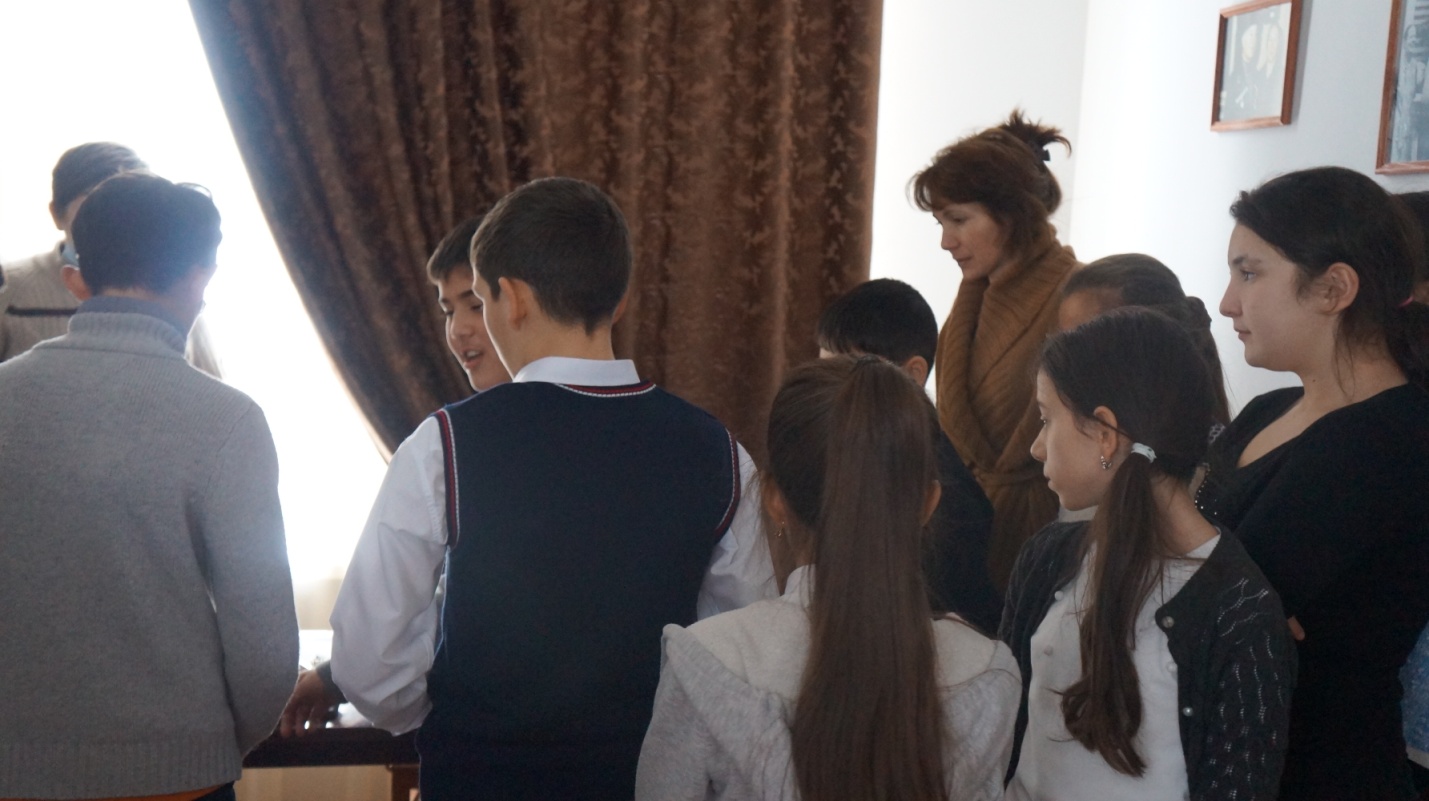 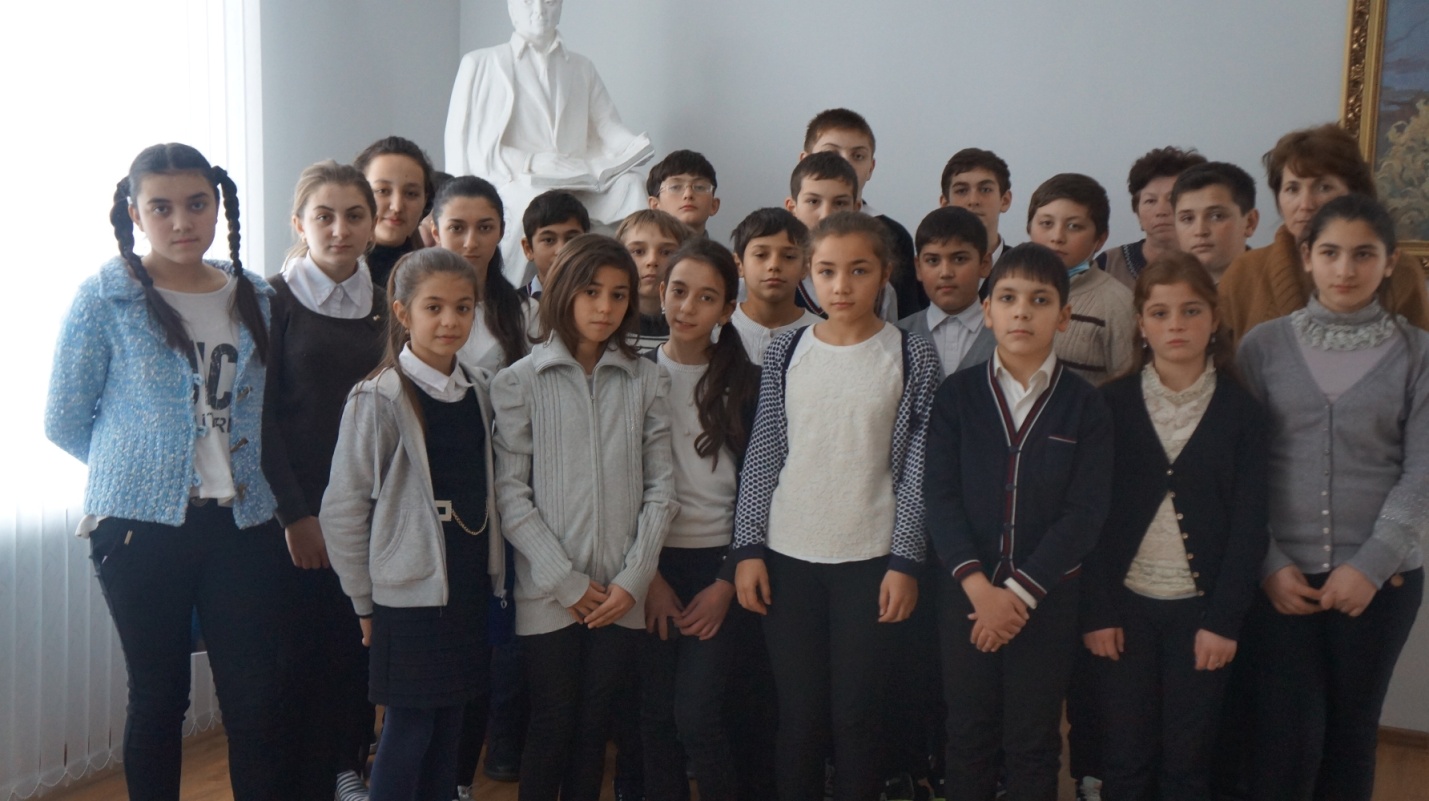 Экскурсия  завершилась стихами  любимого  поэта у  бюста Кешокова А.П. 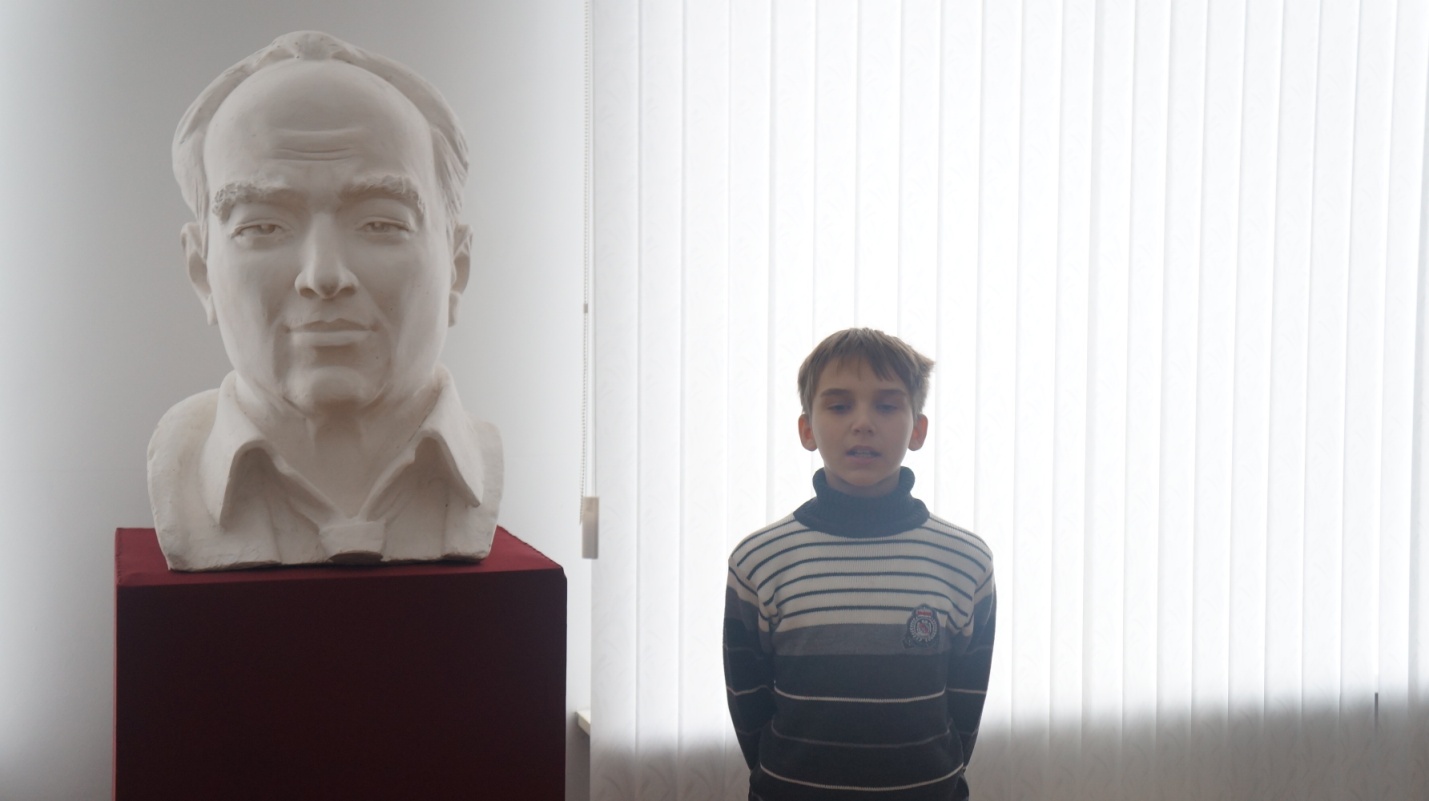 